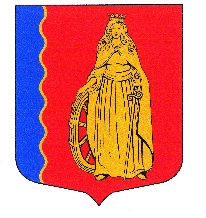 МУНИЦИПАЛЬНОЕ ОБРАЗОВАНИЕ«МУРИНСКОЕ ГОРОДСКОЕ ПОСЕЛЕНИЕ»ВСЕВОЛОЖСКОГО МУНИЦИПАЛЬНОГО РАЙОНАЛЕНИНГРАДСКОЙ ОБЛАСТИСОВЕТ ДЕПУТАТОВ ЧЕТВЕРТОГО СОЗЫВАРЕШЕНИЕ«14» декабря 2022 г.                         г. Мурино                                          № 254    О передаче функций Контрольно-счетнойпалаты муниципального образования«Муринское городское поселение»Всеволожского муниципального района Ленинградской области по ведениюбухгалтерского учета администрациимуниципального образования«Муринское городское поселение» Всеволожского муниципального района Ленинградской области В соответствии с Федеральным законом от 06.10.2003 № 131-ФЗ «Об общих принципах организации местного самоуправления в Российской Федерации», Бюджетным кодексом Российской Федерации, Положением о Контрольно-счетной палате муниципального образования «Муринское городское поселение» Всеволожского муниципального района Ленинградской области, утвержденного решением совета депутатов от 17.08.2022 № 231, советом депутатов принято	РЕШЕНИЕ:1. Утвердить прилагаемый проект Соглашения о передаче функций по ведению бухгалтерского учета Контрольно-счетной палаты муниципального образования «Муринское городское поселение» Всеволожского муниципального района Ленинградской области (далее – Соглашение).2. Заключить Соглашение между Контрольно-счетной палатой муниципального образования «Муринское городское поселение» Всеволожского муниципального района Ленинградской области и администрацией муниципального образования «Муринское городское поселение» Всеволожского муниципального района Ленинградской области о передаче функций по ведению бухгалтерского учета.3. Направить главе администрации муниципального образования «Муринское городское поселение» Всеволожского муниципального района Ленинградской области Белову Алексею Юрьевичу утвержденное Соглашение для подписания. 4. Настоящее решение вступает в силу с 01 января 2023 года.5. Контроль исполнения настоящего решения возложить на постоянно действующую депутатскую комиссию по бюджету, налогам, инвестициям, экономическому развитию, торговле и предпринимательству.Глава муниципального образования                                                    Д.В. Кузьмин            СОГЛАШЕНИЕ О СОТРУДНИЧЕСТВЕ (ПРОЕКТ) № __г. Мурино                                                                                          « __ » _____________2023 годаАдминистрация муниципального образования «Муринское городское поселение» Всеволожского муниципального района Ленинградской области, именуемая в дальнейшем «Администрация», в лице главы администрации Белова Алексея Юрьевича, действующего на основании Положения об администрации, с одной стороны и Контрольно-счетная палата муниципального образования «Муринское городское поселение» Всеволожского муниципального района Ленинградской области, именуемый в дальнейшем «Контрольно-счетная палата», в лице председателя  Контрольно-счетной палаты муниципального образования «Муринское городское поселение» Всеволожского муниципального района Ленинградской области  Барбусовой Елены Михайловны, действующей на основании Положения о Контрольно-счетной палате муниципального образования «Муринское городское поселение» Всеволожского муниципального района Ленинградской области, утвержденного решением совета депутатов от 17.08.2022 № 231, с другой стороны, а вместе именуемые «Стороны», заключили настоящее соглашение о нижеследующем:1.    Предмет соглашения1.1. Настоящее соглашение заключено в целях организации деятельности по ведению бухгалтерской, налоговой и статистической отчетности Контрольно-счетной палаты, состоящей из следующих функций:1.1.1) ведение бухгалтерского учета финансово-хозяйственной деятельности Контрольно-счетной палаты по регистрам учета в программе 1С;1.1.2) ведение регистров налогового учета в соответствии с налоговым законодательством Российской Федерации;1.1.3) расчет налогов и других обязательных платежей, уплачиваемых Контрольно-счетной палатой в соответствии с законодательством Российской Федерации, подготовка проектов платежных поручений на уплату налогов и других обязательных платежей;1.1.4) ведение персонифицированного учета сотрудников Контрольно-счетной палаты;1.1.5) расчет и проведение операций по выплатам заработной платы и иным выплатам сотрудникам Контрольно-счетной палаты;1.1.6) составление и сдача бухгалтерской, налоговой отчетности, а также отчетности во внебюджетные фонды и органы статистики;1.1.7) учет кассовых операций Контрольно-счетной палаты;1.1.8) проведение инвентаризации;1.1.9) хранение документов бухгалтерского учета;1.1.10) подготовка ответов на запросы ИФНС и иных государственных органов по вопросам бухучета и налогообложения;1.1.11) иные действия, необходимые для ведения администрацией бухгалтерского и налогового учета Контрольно-счетной палаты.2.    Права и обязанности Сторон	2.1. Администрация обязуется обеспечить качественное, своевременное, профессиональное ведение дел Контрольно-счетной палаты по вопросам, перечисленным в пункте 1.1. Соглашения, в соответствии с законодательством Российской Федерации.	2.2. Администрация вправе по собственному усмотрению использовать   штатных   сотрудников   или   привлеченных   специалистов по
договорам на оказание услуг.	2.3. Контрольно-счетная палата обязуется за счет средств сметы расходов Контрольно-счетной палаты возместить Администрации расходы, понесенные в результате исполнения Администрацией обязанностей, перечисленных в пункте 2.1 Соглашения.	2.4. Размер возмещения составляет: 35 000 (тридцать пять) тысяч рублей 00 копеек в месяц.	2.5. Контрольно-счетная палата вправе осуществлять контроль за надлежащим исполнением настоящего соглашения. 3.    Срок действия соглашения3.1. Настоящее соглашение вступает в силу с «__» ________ 20__ года и действует до «__» _________ 20__ года. 4.    Порядок прекращения или расторжения соглашения4.1. Соглашение прекращается истечением срока его действия. Соглашение не подлежит пролонгации, но по желанию Сторон, может быть заключено на новый срок.  4.2. Настоящее соглашение может быть расторгнуто:4.2.1) по дополнительному соглашению Сторон;4.2.2) по инициативе одной из Сторон.4.3. По инициативе одной из Сторон соглашение может быть расторгнуто при условии письменного уведомления другой стороны не менее, чем за один месяц до даты расторжения настоящего соглашения.5.   Порядок разрешения споров5.1. Споры между Сторонами разрешаются путем переговоров. В случае недостижения согласия путем переговоров спор разрешается в судебном порядке в соответствии с законодательством Российской Федерации.6.   Подписи сторон     Председатель Контрольно-     счетной палаты                                                   Глава администрации            МО «Муринское городское                                МО «Муринское городскоепоселение» Всеволожского                                поселение» Всеволожскогомуниципального района ЛО                               муниципального района ЛО    ____________Е.М. Барбусова                                ______________А. Ю. БеловУТВЕРЖДЕНрешением совета депутатовУТВЕРЖДЕНрешением совета депутатовот «14» декабря 2022 года № 254   _  